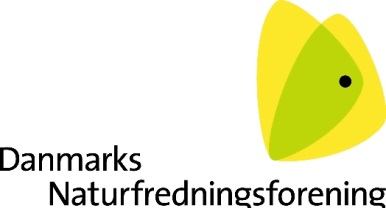 Vil flisproduktion ødelægge de bornholmske småskove?Af Jens Christensen, Danmarks Naturfredningsforening, BornholmGrøn energi er god energi, og flisproduktion er en af de grønne strategier, som vil kunne give et væsentligt bidrag til energiforsyningen. Her på øen kan man i dag mange steder se nyligt totalryddede gamle skove, som nu er gået til flisproduktion. De gamle skove rummer dog ganske væsentlige naturværdier, og i DN er vi stærkt bekymrede for at kortsigtede økonomiske interesser på ganske kort tid vil ødelægge denne natur.BondeskoveneI det bornholmske landskab ligger der mange små skove i tilknytning til gårdene, de såkaldtebondeskove. Disse skove er oftest domineret af ask, eg, kirsebær og hassel. Her har bønderne i flere hundrede år fældet til brænde, hegnspæle m.m. Hugsten har haft karakter af plukhugst, og der har normalt hele tiden stået en gammel skov. Jordbunden har ikke været vendt i lige så mange år og artsrige plantesamfund har indfundet sig (f. eks. flere arter anemoner, kodrivere, gøgeurter). Generelt er det sådan, at jo ældre et plantesamfund er, des mere artsrigt er det. Dvs. at her findes værdifulde og hensynskrævende naturværdier. Sådanne plantesamfund tåler hverken gødning, ukrudtsmidler eller totalrydning af skoven. Forekomsten af gamle træer giver også et rigt liv af insekter og fugle. Tilsvarende skove findes bl.a. i sprækkedalene.KonfliktenI dag er vi nået dertil, at en række landmænd er begyndt at se på disse skove som en flis-ressource. Bl.a. mener de, at der  er risiko for, at svampesygdommen asketoptørre, der nu er udbredt i Danmark, vil dræbe træerne på lidt længere sigt. Derfor gælder det om at høste, inden træerne ødelægges af sygdommen. Rundt om på øen kan det dog konstateres, at ikke blot askene, men alle træer, fældes.Her ligger så den konflikt, som der bør tages stilling til, inden skovene ødelægges af hugst. Der kan være en øjeblikkelig økonomisk gevinst ved at fælde og flise skoven, og det er skovejernes ret, da sådanne skove ikke på nogen måde er beskyttet af Naturbeskyttelseslov e.lign. , men den værdifulde skovnatur forsvinder. I DN på Bornholm mener vi, at skovejerne/landmændene her bør tænke på deres rolle som ”Danmarks største naturforvaltere” og tænke mere langsigtet for samtidig at bevare naturværdierne. Skal der skoves, bør det i hvert fald ske skånsomt, og uden totalrydning. Fælles mødeFor at øge opmærksomheden på bl.a. skovenes naturværdier tog DN på Bornholm sammen med Bornholms Landbrug initiativ til et møde 8. dec. 2016, hvor alle de implicerede i fældningerne var til stede: Bornholms Lanbrug, DN, skovbrugskonsulenter, skoventreprenører, Naturstyrelsen Bornholm, Bornholms Energi og Forsyning, BRK og Bornholms Museum. Håbet var, at bedre oplysning ville øge forståelsen for, at der er flere interesser i skovene end de rent økonomiske. Alle var enige om, at det er vigtigt at tænke bredt forud for fældninger, så der kan tages flere hensyn. Af mødets konklusioner kan følgende anbefalinger fremhæves:Det er vigtigt at bevare skovbryn.Forsøg at bevare min. 20% af skoven, og undgå renafdrift. Vigtigt at bevare gamle træer. Forsøg at arbejde, så aftryk fra maskinerne bliver så nænsomme som muligt.Tag hensyn til bl.a. fredninger og fortidsminder. Oplysninger herom kan ses på BRKs digitale kort, ligesom både BRK og Bornholms Museum meget gerne vil hjælpe med oplysninger. Skovbrugskonsulenterne opfordres til at inddrage rådgivning om bevarelsen af naturværdier i deres rådgivning af skovejerne om fældning. Skovenes herlighedsværdi afhænger jo bl.a. af forekomsten af gamle træer. Bornholms Energi og Forsyning oplyste, at der sker en udvikling fra, at 40% af deres biomasseleverance skal overholde certificerings- og/eller bæredygtighedskriterier til i 2019 at være 100%. Hvis de involverede parter kan følge disse anbefalinger kan vi håbe at undgå de værste tilfælde af fældninger fremover og derved bevare nogle fine og spændende sider af Bornholms natur. Billedtekst: Et trist eksempel på en renafdrevet bornholmsk skov. Foto: Jens Christensen